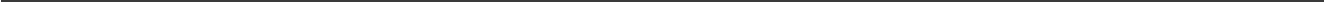 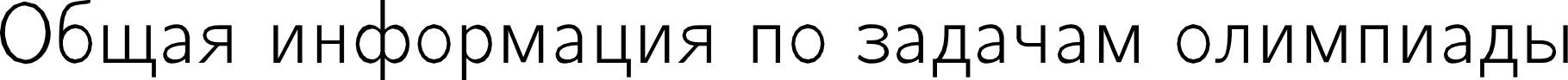 Доступ  к  результатам  проверки  решений  задач  во время тураВ течение тура можно не более 10 раз по каждой задаче запросить информацию о результатах оценивания  решения  на  тестах жюри.Ограничение  на  размер  исходного  кода   программы—решенияВо всех задачах размер файла с исходным кодом решения не  должен превышать 256 KH.П роцесс  тестированияПеред решением задачи ознакомьтесь с системой оценки решения. Обратите внимание,  в некото- рых задачах  очередная  подзадача  будет  тестироваться, только  если  пройдены  все тесты предыдущихСложность   и  порядок  задачЗадачи муниципального этапа по информатике упорядочены примерно по возрастанию сложно— сти. Полное решение каждой задачи оценивается  в 100 баллов.ОграниченияЗадача  А. БилетыИгіЯвходного файла:	tickets.in Имя выходного файла:	tickets . out Ограничение по времени:	2 секунды Ограничение  по памяти:	256 мегабайтГруппа студентов и школьников собирается в музей. Для школьников до 10  лет  (включительно) вход В hіузей бесплатный, а для остальных школьников и студентов до 18 лет включительно стои— мость билета составляет половину от полной стоимости билета. Студенты  старше 18 лет  покупают билет  за  полную  стоимость—    за  100 рублей.Вам необходимо подсчитать,  сколько  рублей стоят  билеты  на   всю группу.Формат   входных  дан ныхВ первой  строке  записано целое п	количество  студентов  и школьников  в группе (1	п	10 ).Во второй строке записаны п целых чисел, каждое из которых не меньше 7 и не  больше  25,  возрасты  студентов  и школьников.Формат  выходных данныхВыведите  одно  целое  число—     суммарную  стоимость  билетов на всю группу.Система оценкиЗадача оценивается  в 100 баллов. fiаллы начисляются  за каждый пройденный  тест.ПримерыЗадача   В.  Сумма факториаловИмя входного файла:	factorial.in Имя  выходного  файла:	Iactoria1.   out Ограничение  по  времени:	2  секунды Ограничение  по  памяти:	256  мегабайтКак известно, факториалом целого положительного числа п называется произведение всех нату- ральных  чисел от 1 до п включительно:  п! =  1  2  . . .  п. Любое целое положительное число п	1 мож- но представить в виде суммы факториалов несколькими способами. Например, 3 — 1!+1!+1! — 2!+1!. Ваша  задача	для  данного   натурального   числа  п  найти   разложение   в  сумму  факториалов сПOtfШC ЛЬ  ї     ПШ  ЧИСЛОRІ   СЛHГi1eMЫX.	IIП]ЭИMe]Э ,   ДЛЯ    ЧИСЛіІ  П  ==   )()    Т  (КІІЯ   С    MhI  II  СОСТОИТ ИЗ  Т]ЭеХ	iIKTO-риалов: 3!	2! + 2!.)Формат  входных данныхВходные данные содержат одно целое число п (1 р+ п р+ 10").Формат  выходных данныхВыведите  одно целое число	наименьшее  количество  слагаемых-факториалов в разложении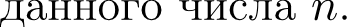 Система оценки!9римерыЗадача С. Наименьший	палиндромИмя  входного файла: Имя выходного файла: Ограничение по времени: Ограничение   по памяти:palindrome.in ра1indrome . out 2 секунды256 мегабайт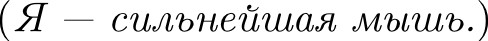 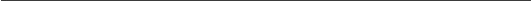 Палиндромом будем называть число, запись которого в десятичной системе счисления одинаково читается слева направо и справа налево. Например, числа 131 и 2112 являются палиндромами, а число 2211 нет. (Напомним, что запись числа не может начинаться с нуля). Палиндромы встреча- ются не так часто, но иногда их можно сконструировать, переставляя цифры какого—нибудь числа. В частности, переставив цифры в числе 2211, можно получить два палиндрома 1221  и 2112.Вам необходимо из всех цифр данного числа составить ноиженъшее число-палиндром.Формат   входных  дан ныхВ  первой  строке  одно целое п	количество   цифр  в  данном числе  (1	п	106 ).  Во второйСТ]ЭОК€)   ЭНПИCHHO  ЧИСЛО   ИЗ   П   Ді  СЯТИЧНЫХ   ЦИ     ]Э,   Пi ]ЭВНЯ  ЦИ	]Эі    КОТО]ЭОГО   ОТЛИЧН II  ОТ   Н   ЛЯ .Формат  выходных данныхВыведите —1, если из числа нельзя образовать п-значный палиндром. Иначе выведите наимень- шее число-палиндром, которое hіожно составить из всех цифр данного числа.Система  оценкиЗадача оценивается  в 100 баллов. Наллы начисляются  за каждый пройденный тест.!9римерыЗадача  D.  Заводы  в городеИмя входного файла:	di stance . in Имя выходного файла:	distance . out Ограничение по времени:	2 секунды Ограничение  по памяти:	256 мегабайтВ 201/ году откръtласъ первая в мире велодорожко  uз  солнечныт  бпторей.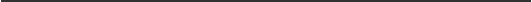 Город Солнечный состоит из  k  районов,  в  каждом  из  которых  п  домов.  Планировка  города  такая, что все  п  домов  в  каждом  районе  расположены  в  вершинах  выпуклого  п—угольника  А  A 2  . Ар.  бо- роду  требуется  электроэнергия,  поэтому   в  каждом   из   k   районов  планируется   построить   свой  завод по производству солнечных  батарей.  Партия  местных  экологов  требует  установить  каждое  пред— приятие  внутри  или  на  границе  района  так,   чтобы   сумма   расстояний   до  всех  домов   района  была  бы ноиболъшей. В случае необходимости можно построить завод на месте одного из домов района. (Разумеется,   переселив   для   этого   всех   жильцов   этого дома.)Ваша  задача—     определить  требуемое  расположение  всех  k  заводов города.Формат  входных данныхВ первых строке записано два целых числа: k	количество районов (1	k	100) и п количество домов в районах города (3 р€ п	500). Число домов п одно и то же для всех районов. В каждой из следующих k строк записаны через пробел 2п целых чисел—  координаты вершин А  , 3 2, Ар выпуклого многоугольника А A 2 . Ар, заданные в порядке его обхода по часовой стрелке.Координаты всех вершин— целые числа, не превосходящие по модулю 104 . Взаимное расположение районов не имеет значения.Формат  выходных данныхВыходные данные должны содер›кать  k строк. В i-ой строке сначала запишите два числа—   коор- динаты искомой точки, для которой сумма расстояний до всех домов ï—гo района наибольшая, затем ещё одно число— значение этой суммы. Ответ считается правильным, если абсолютная или отно- сительная погрешность не превышает 10° . Если искомых точек несколько, выведите координаты любой  из  них.Система оценки!9pи:иepЗадача	Е. HOKгіЯ ВХОДНОГО фdйла:	lcm.inИмя выходного файла:	lcm . out Ограничение по времени:	2 секунды Ограничение  по памяти:	256 мегабайтДвоечник Петька был ленивым и часто прогуливал уроки. Теплым майским днём решил Петька вместо урока математики сходить на речку, через лес. Но не смог он добраться до речки— встре—  тилась ему на пути Баба—Яга. Решила она проучить Петьку и не отпускать домой, пока не решит  задачу по математике. По той самой теме, которую он прогулял. А задача была  такая.  Назвала Баба—Яга два натуральных числа m и k. И нужно было Петьке найти количество упорядоченных наборов из k натуральных чисел, у которых наименьшее общее красное равно данному числу m. На- пример, для m = 10 и k —— 2 существует 9 наборов из двух целых положительных чисел, у которых наиhіеньшее  общее кратное  равно 10: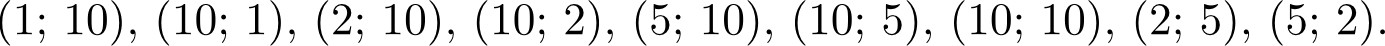 И теперь вам нужно написать программу, которая позволит дать ответ на задачу и поможет Петьке вернуться  домой.Формат  входных данныхВходные данные содержат два целых числа rn и k — наименьшее общее кратное и количество чисел в наборах  (1    m     109 , 2     k р< 10").Формат  выходных данныхВыведите  искомое  количество  наборов  по модулю  (10’ + 9).Система оценки!9римеры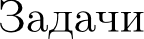 Ограничениепо вреhіениОграничениепо памятиПолучение результатов во время тураПолучение результатов во время тураПолучение результатов во время тураА. Билеты2 секунды256 МБСообщаются	толькопройденные  тесты.баллызаВ. Суммафакториалов2 секунды256 MHДля  каждой  ттодзадачи сообщают-ся  только  баллы  за пройденные те-СТЫ  ЭТОЙ  ПОДИ  tДАЧИ.Для  каждой  ттодзадачи сообщают-ся  только  баллы  за пройденные те-СТЫ  ЭТОЙ  ПОДИ  tДАЧИ.Для  каждой  ттодзадачи сообщают-ся  только  баллы  за пройденные те-СТЫ  ЭТОЙ  ПОДИ  tДАЧИ.С. Наименьшийпалиндром2 секунды256 MHСообщаются	толькопройденные  тесты.баллызаD. Эаводы  в городе2 секунды256 MHДля  каждой подзадачи сообщают—ся  только баллы  за  пройденные те—СТЫ  ЭТОЙ ПОДЗftДАЧИ.Для  каждой подзадачи сообщают—ся  только баллы  за  пройденные те—СТЫ  ЭТОЙ ПОДЗftДАЧИ.Для  каждой подзадачи сообщают—ся  только баллы  за  пройденные те—СТЫ  ЭТОЙ ПОДЗftДАЧИ.Е. HOK2 секунды256 MHДля каждой  подзадачи сообщают—ся баллы за эту подзадачу и ре- зультат   проверки   программы накаждом тесте.Для каждой  подзадачи сообщают—ся баллы за эту подзадачу и ре- зультат   проверки   программы накаждом тесте.Для каждой  подзадачи сообщают—ся баллы за эту подзадачу и ре- зультат   проверки   программы накаждом тесте.tickets.intickets.out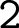 9 100310 15 20150Номер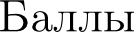 ОграниченияКомментарииНомерКомментарии1501	п	lo’аллы  начисляются,  если пройдены  все те-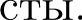 2501	п	10"аллы начисляются,  если  пройдены  все те-сты  этой  и  предыдущей подзадачи.factorial.infactorial.out8210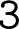 palindr ome . inpalindrome.out42211122173120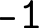 Номер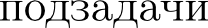 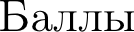 ОгрвниченияКомментарииНомерk, пКомментарии1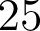 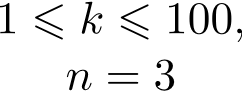 Наллы начисляются, если пройдены все тесты  этой подзадачи.2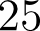 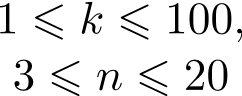 Баллы начисляются, если пройдены все тесты  этой  и  предыдущей подзадачи.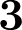 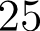 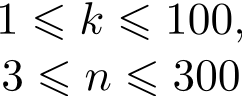 fiаллы начисляются, если пройдены все тесты  этой  и  предыдущих подзадач.4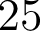 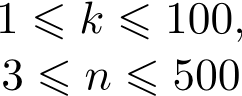 Баллы начисляются, если пройдены все тесты  этой  и  предыдущих подзадач.distance.indistance.indistance.indistance.indistance.indistance.indistance.outdistance.outdistance.out103003404.000.009.000000Номер подзадачи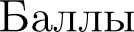 ОграниченияКомментарииНомер подзадачит,  kКомментарии1301	rn	100,k —— 2, 3Баллы начисляются, если пройдены все те- сты.2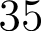 1 pfi m	10 ,2	k	10’fiаллы начисляются, если пройдены все те— сты  этой  и  предыдущей подзадачи.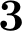 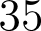 1 р€ m р€ 10 ,2	k	10fiаллы начисляются, если пройдены все те— сты  этой  и  предыдущих подзадач.lcm.inlcm.out10 2910  349